ФОРМИРОВАНИЕ ЭЛЕМЕНТАРНЫХ МАТЕМАТИЧЕСКИХ ПРЕДСТАВЛЕНИЙ Методическое пособие: И.А.Помораева, В.А.Позина Формирование элементарных математических представлений. Средняя группа. – М.: Мозаика – Синтез, 2015.18.05.2020г.Занятие 3ЗадачиУпражнять в счете и отсчете предметов на слух, на ощупь (в пределах 5).Учить соотносить форму предметов с геометрическими фигурами: шаром и кубом.Развивать умение сравнивать предметы по цвету, форме, величине. Дидактический наглядный материалДемонстрационный материал. Письмо от волшебника, дудочка, предметы в форме шара и куба (мяч, клубок ниток, кубик, коробка в форме куба), образец «открытка» с изображением 5 одинаковых предметов.Раздаточный материал. Мешочки с разным количеством шариков (от 3 до 5 шариков), числовые карточки с разным количеством кругов (по 4 шт. для каждого ребенка), карточки с изображением геометрических фигур (синий треугольник, красный круг, зеленый квадрат, синий треугольник), цветные карандаши.Методические указанияI часть. Игровое упражнение «Письмо от волшебника».Воспитатель сообщает детям, что волшебник прислал им письмо, в котором даны следующие задания:-Угадайте музыкальный инструмент по услышанным звукам. Посчитайте звуки и покажите карточку с таким же количеством кругов.-Сколько кругов на вашей карточке? Почему вы показали карточку с таким количеством кругов?-Покажите карточку, на которой столько кругов, сколько предметов на «открытке». Сколько кругов на вашей карточке?-Посчитайте, сколько шариков в ваших мешочках. Поднимите руки те, у кого 3 (4, 5) шариков. Проверьте правильность ответа.-Определите, какое число загадал волшебник (воспитатель выполняет определенное количество движений). Найдите карточку, на которой столько же кругов. Сколько кругов на вашей карточке?II часть. Дидактическая игра «Найди фигуру».У воспитателя на столе предметы в форме шара и куба: мяч, клубок ниток, коробка в форме куба, кубик и т. д. Дети называют фигуру и предмет, похожий на нее.III часть. Игровое упражнение «Продолжи ряд».У детей карточки с изображением геометрических фигур, расположенных в заданной последовательности (последняя фигура в ряду отсутствует). Воспитатель уточняет названия фигур, их цвет и последовательность расположения. Дети заканчивают ряд и обосновывают свой выбор.25.05.2020г.Занятие 4ЗадачиЗакреплять представления о том, что результат счета не зависит от расстояния между предметами (в пределах 5).Продолжать знакомить с цилиндром на основе сравнения его с шаром.Упражнять в умении двигаться в заданном направлении.Дидактический наглядный материалДемонстрационный материал. Игрушки (3–4 шт.), цилиндр, шар, куб, набор предметов в форме шара и цилиндра (мяч, клубок ниток, апельсин, стакан, банка, коробка в форме цилиндра).Раздаточный материал. Двухполосные карточки, в верхнем ряду которых на большом расстоянии друг от друга наклеены бабочки (4–5 бабочек), поднос, бабочки (по 4–5 шт. для каждого ребенка).Методические указания I часть. Игровое упражнение «Разложи предметы по форме».На столе расставлены предметы: мяч, клубок ниток, апельсин, стакан, банка, коробка. Воспитатель уточняет названия предметов и предлагает разделить их на две группы (по форме).После выполнения задания воспитатель просит ребят назвать, какие предметы имеют круглую форму.Воспитатель обращает внимание детей на цилиндр, дает ему название и объясняет, что цилиндр похож на каток, валик. Предлагает нескольким детям показать цилиндр. Затем дети вместе с воспитателем выясняют, что можно делать с цилиндром, а что с шаром.Воспитатель обобщает действия детей: «Цилиндр и шар - это геометрические фигуры. Их можно катать, а цилиндр еще и ставить».Воспитатель предлагает определить форму стакана, коробки, банки.II часть. Игровая ситуация «Прилетели бабочки».У каждого ребенка двух полосная карточка, в верхнем ряду которой на большом расстоянии друг от друга наклеены бабочки (5 бабочек). Воспитатель предлагает детям взять с подноса столько же бабочек, сколько наклеено на карточке, и расположить их в нижнем ряду близко друг к другу. Затем уточняет: «Одинаково ли расположены бабочки в верхнем и нижнем ряду? Сколько бабочек в верхнем ряду? Сколько бабочек в нижнем ряду? Что можно сказать о количестве бабочек в верхнем и нижнем ряду? (Поровну ли бабочек?)» Воспитатель просит ребят расположить бабочек в нижнем ряду так, чтобы было видно, что их столько же, сколько бабочек в верхнем ряду, и рассказать о способе уравнивания.Физкультминутка «Бабочки летают»Воспитатель предлагает детям показать, как летают бабочки. Упражнение выполняется под музыку.III часть. Игровое упражнение «Поручение».Перед началом занятия воспитатель прячет в группе игрушки.По указанию воспитателя вызванный ребенок двигается в заданном направлении и отсчитывает определенное количество шагов. При правильном выполнении задания ребенок находит игрушку.Упражнение повторяется 2–3 раза с участием других детей.Наглядный материал: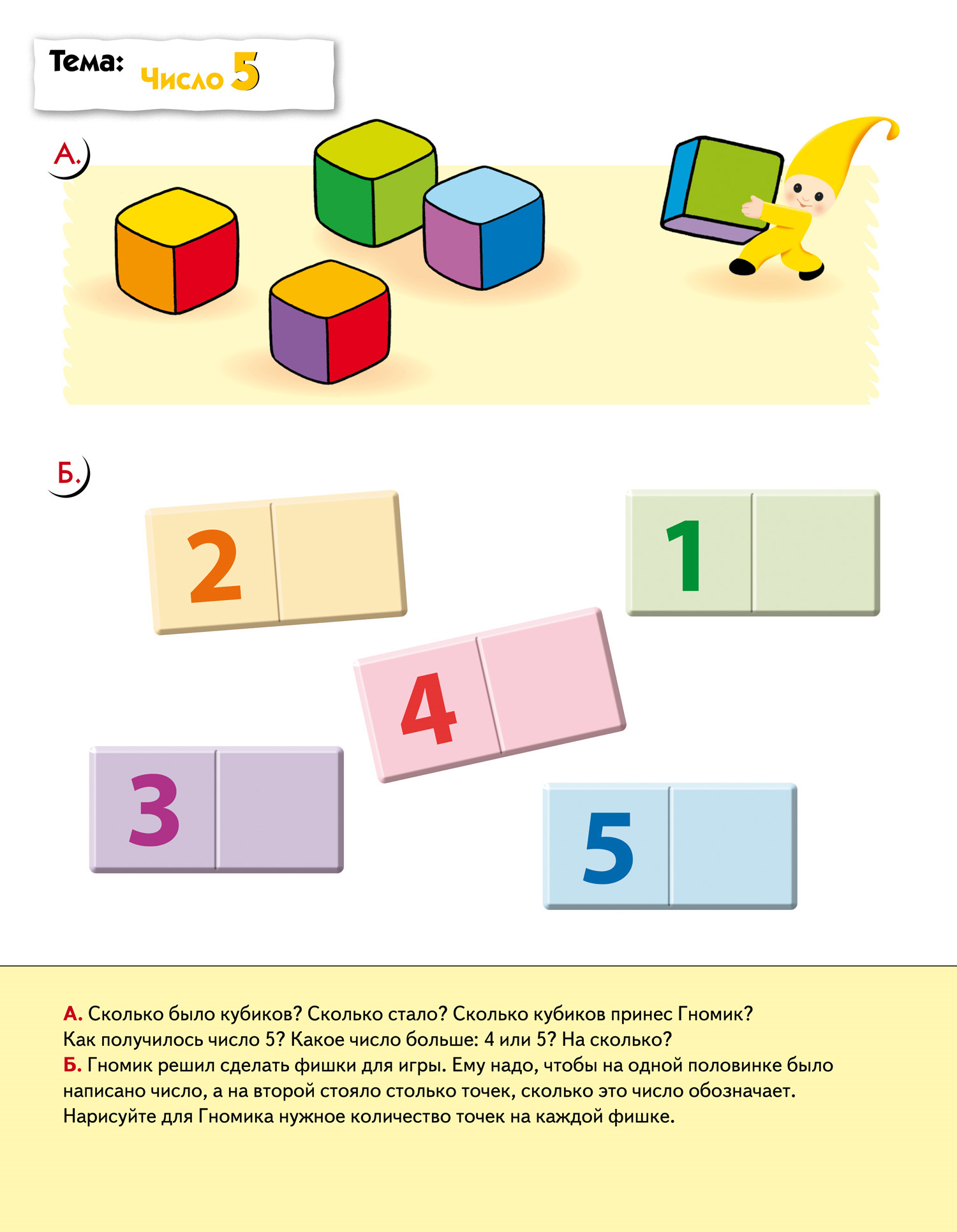 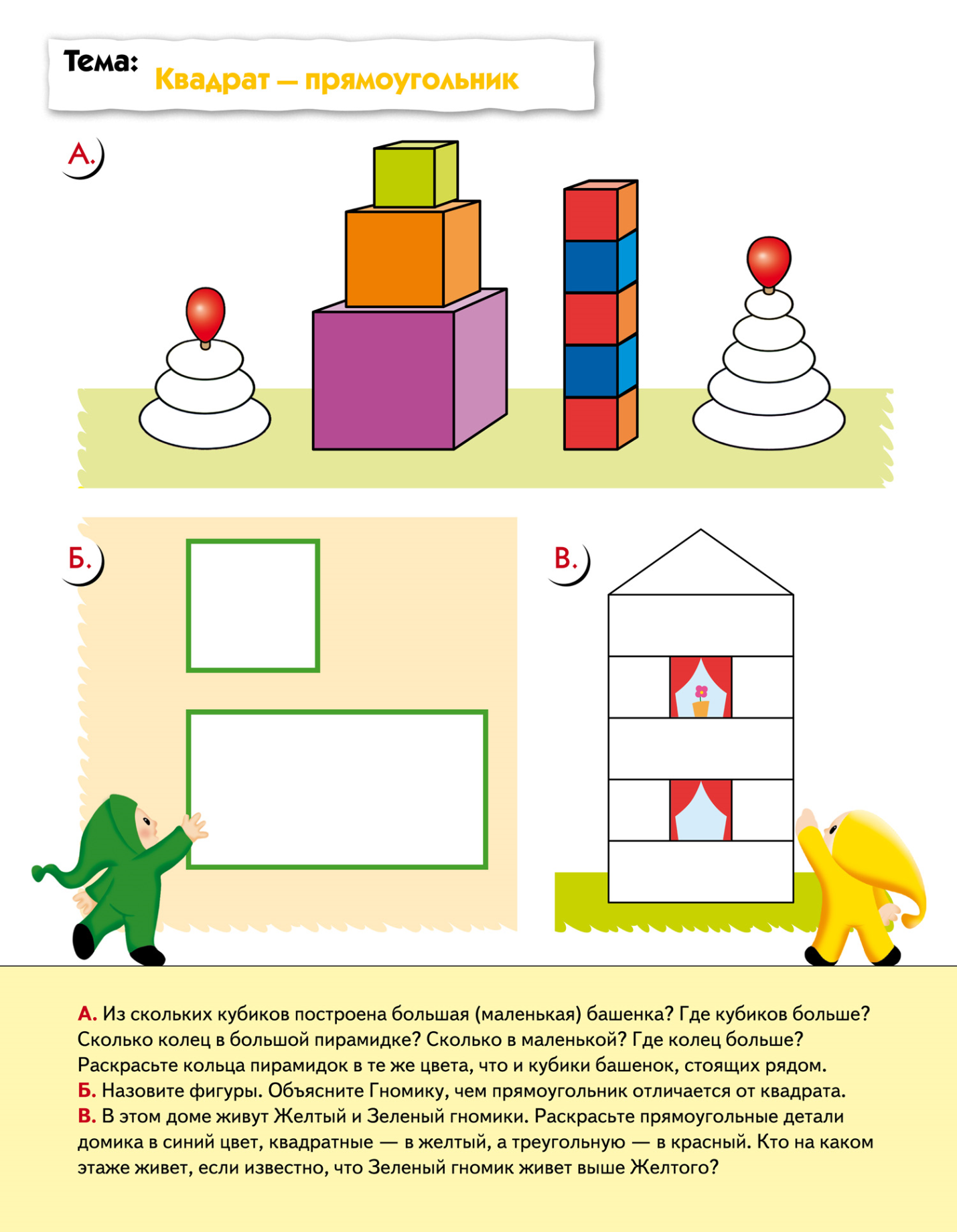 